MOD.A_RICHIESTA USCITA + MOD.B + PROCEDURA SICUREZZA (RSPP d’Istituto)AL DIRIGENTE dell’IC TASSONumero complessivo alunni in movimento:………DESTINAZIONE: ………………………………..DATA ………………………………DOCENTE REFERENTE INTERA USCITA c.d. “direttore di viaggio”:  NOME……………………….COGNOME ……………………………….FIRMA (leggibile) ………………………………………………………..Numero alunni in movimento PER CLASSE (indicare nella tabella):Numero complessivo alunni con disabilità partecipanti:  	1ELENCO ALUNNI E ACCOMPAGNATORIFirma del coordinatore o di un docente di ciascuna classe che contestualmente dichiara che la proposta proviene dall’intero Team di Classe all’unanimità: NOME	COGNOME___________________________________FIRMA (leggibile)________________________________________1 1 accompagnatore ogni 15 alunni (max 16) + eventuale sostegno2 1 accompagnatore ogni 15 alunni (max 16) + eventuale sostegn2I sottoscritti accompagnatori DICHIARANODi assumere l’incarico di docente accompagnatore con l’obbligo di attenta ed assidua vigilanza degli alunni, con l’assunzione di responsabilità di cui all’art.2047 del Codice Civile integrato dalle disposizioni normative contenute nell’art.n.61 della Legge n.312 del 11/07/1980 e come previsto dalla C.M. del 14 ottobre 1992, n. 291 – punto 12, comma, lettere C).FIRME DOCENTI ACCOMPAGNATORINOME____________-COGNOME______________________FIRMA (leggibile)____________NOME____________-COGNOME______________________FIRMA (leggibile)____________NOME____________-COGNOME______________________FIRMA (leggibile)____________NOME____________-COGNOME______________________FIRMA (leggibile)____________NOMINA cd. “Direttore di viaggio” e NOMINE ACCOMPAGNATORI CON AUTORIZZAZIONE USCITAIl DIRIGENTETenuto conto della disponibilità dei docenti interessati a partecipare all’USCITANOMINAI docenti sopra firmatari indicati come accompagnatori per l’USCITA a ……………………che si effettuerà il giorno	……., secondo richiesta e programma indicato.E NOMINA, altresì,REFERENTE USCITA cd. “Direttore di viaggio” il prof./la prof.ssa ……………………………………………..VISTO	[ ] SI AUTORIZZA[ ] NON SI AUTORIZZAdata…………………….IL DIRIGENTE3MOD. B Autorizzazione genitori (da presentare in segreteria almeno 20 giorni prima della data dell’uscita, se a pagamento, almeno 3 giorni prima se gratuita con visto del Referente Uscite d’Istituto)Autorizzazione alla partecipazione all’USCITA, visita guidata/viaggio di istruzione/altro a.s.  	Il/I sottoscritto/iGenitore/i/Tutore/Unico affidatariodell’alunno/a ………………………………………………………………………………………………………………………………nato/a ………………………………………il …………………………residente………………………………………………………Via………………………………………………………………frequentante	la	scuola	Infanzia/Primaria Classe/Sezione	dell’ IC “T.TASSO” di Salerno,CHIEDE/CHIEDONO di partecipare e AUTORIZZA/NOil/la proprio/a figlio/a a partecipare all’uscita a	il giorno 	, alle ore                     e ritorno presumibile alle ore                     , sollevando gli insegnanti accompagnatori da ogni responsabilità, eccezion fatta per quella derivante dagli obblighi di vigilanza sui minori. DICHIARANO, altresì che il proprio figliopresenta allergie e/o intolleranze alimentari:__     _______________________________. Nel caso specificarepresentando relativa certificazione.soffre di patologie che richiedano particolari attenzioni. Nel caso specificare presentando relativa certificazione.autocertificano di essere a conoscenza della normativa relativa alle uscite/viaggi contenuta nel regolamento di Istituto e si impegnano a rispettarlo, Ai sensi dell’art. 2048 del Codice Civile, siamo corresponsabili del comportamento di nostro/a figlio/a, per i danni cagionati da questo/a a se stesso/a, a terze persone e a cose. L’assenso alla partecipazione a uscite e viaggi di ns. figlio/a, ha valore di sottoscrizione di assunzione di piena responsabilità in caso di danni cagionati a se stesso/a, a terzi e a cose dai propri figli. Data,  	Firma Genitore 1  	Firma Genitore 2  	Da restituire debitamente firmato da entrambi i genitori o da coloro che esercitano la potestà genitoriale improrogabilmente entro il	/	/  	Il sottoscritto, consapevole delle conseguenze amministrative e penali per chi rilasci dichiarazioni non corrispondenti a verità, ai sensi del DPR 245/2000, dichiara di aver effettuato la scelta/richiesta in osservanza delle disposizioni sulla responsabilità genitoriale di cui all’artt. 316, 377 ter e 337 quarter del codice civile, che richiedono il consenso di entrambi i genitori (Nota MIUR 5336 del 2/9/15).1FIRMA 	1 Da firmare soltanto laddove risulti impossibile acquisire il consenso scritto di entrambi i genitori, ovvero laddove un genitore sia irreperibile.PROCEDURA DI SICUREZZA PER USCITE DIDATTICHE, VISITE GUIDATE ,ED ATTIVITA’ SPORTIVE/RICREATIVE ALL’ESTERNO DELLA SCUOLAPROT. 	NOTA: AGGIUNGERE GLI ESTREMI DEL PROTOCOLLO E COMPILARE LE PARTI EVIDENZIATE NELLE SEZIONI N. 1, 2, 11 E 12CLASSE/SEZIONENUMERO ALUNNI PARTECIPANTI per classeNumero totale alunni della classeClasse/ Sezionen. alunni DA per classeDocenti di sostegno accompagnatori(obbligatorio)(compilare in modo chiaro e leggibile)Supplente docenti sostegno accompagnatori(obbligatorio)(compilare in modo chiaro e leggibile)Eventuali genitori accompagnatori se coperti da assicurazione personaleEventuale collaboratore scolastico accompagnatoreGRUPPO 1GRUPPO 1GRUPPO 1GRUPPO 1GRUPPO 1GRUPPO 1GRUPPO 1GRUPPO 1n.Cognome alunnoNome alunnoClasse/Gruppo apertoNome accompagnatore1Nome accompagnatore1Nome supplenteFIRMAe Cell. accompagnatore e supplente12345678910111213141516GRUPPO 2GRUPPO 2GRUPPO 2GRUPPO 2GRUPPO 2GRUPPO 2GRUPPO 2GRUPPO 2n.Cognome alunnoNome alunnoClasse/Gruppo apertoNome accompagnatore2Nome supplenteNome supplenteFIRMA e Cell. accompagnatore e supplente123Cognome e Nome (genitore 1)Cognome e Nome (genitore 2)Cognome e Nome (Tutore/unico Affidatario)Nato ailNato ailNato ailResidente aResidente aResidente aN.SEZIONE DEL DOCUMENTO1DATI GENERALIClasse:Plesso:Tipologia di attività (barrare con x ed indicare la destinazione):Uscita didattica pressoVisita guidata pressoAttività sportiva/ricreativa esterna pressoMezzo di trasporto prescelto:Luogo, giorno ed orario della partenza:Luogo, giorno ed orario (presunto) di arrivo:Numero di allievi partecipanti:Numero di accompagnatori:2DESCRIZIONE DELL’ATTIVITA’3ADEMPIMENTI ORGANIZZATIVI PRELIMINARIVerifica della presenza della polizza assicurativa contro gli infortuni in corso di validità per tutti i partecipanti all’attivitàRedazione dell’elenco nominativo degli allievi partecipanti per ciascuna classe di appartenenzaAcquisizione delle dichiarazioni di consenso delle famiglie per gli allievi minorenniPrevedere la presenza di almeno un lavoratore formato in materia di Primo Soccorso tra i docenti accompagnatori, munito di cassetta di Primo Soccorso portatile con contenuto conforme a quanto prescritto dal D.M. 388/2003;Redazione dell’elenco nominativo degli accompagnatori, preventivamente informati circa l’obbligo di vigilanza nei confronti degli allieviRedazione e comunicazione ai partecipanti circa il programma analitico delle attivitàAcquisizione di ogni certificazione, attestazione o dichiarazione utili ad accertare la sicurezza del mezzo di trasporto e rigorosa osservanza di quanto prescritto dalla Circolare M.I.U.R. n. 674 del 03.02.2016 in merito all’organizzazione e conduzione in sicurezza di viaggi di istruzione e visite guidate.4MISURE DI PREVENZIONE PRIMA DELLA PARTENZAPreliminare informazione agli allievi, da parte dei docenti accompagnatori, circa la destinazione da raggiungere, gli obiettivi dell’attività ed il programma analitico approvatoPreliminare informazione agli allievi, a carico dei docenti accompagnatori, in merito alle regole comportamentali da adottare durante l’attività (tra cui l’evitare di gridare, spingersi, di correre ed ostacolare il normale transito dei partecipanti ) ed alle conseguenze disciplinari in caso di inosservanzaPreliminare informazione agli allievi, da parte dei docenti accompagnatori, in merito all’abbigliamento adatto ed all’eventuale equipaggiamento per proteggere determinate parti del corpo5MISURE DI PREVENZIONE DURANTE IL TRASFERIMENTOGli accompagnatori devono:Accertarsi circa la presenza dei partecipanti, svolgendo altresì attività di sorveglianza e  controlloIn caso di trasferimento in pullman, fornire la targa del veicolo a tutti gli studentiInformare in itinere il Dirigente Scolastico circa eventuali variazioni relative allo svolgimento del viaggioAttuare le misure di prevenzione individuate in fase di valutazione dei rischiI partecipanti devono:Stare seduti al proprio posto durante il viaggio nel mezzo di trasporto prescelto, salvo eventuali comunicazioni urgenti ai docenti accompagnatoriEvitare di sporgersi dai finestrini in caso di trasferimento in pullmanEvitare urla e schiamazziEvitare in ogni caso l’accensione di fuochiEvitare il consumo di bevande fredde e limitare l’assunzione di bevande e pasti in genereOsservare integralmente e celermente le indicazioni impartite dai docenti accompagnatori, in merito altresì alle misure di prevenzione individuate durante la fase della valutazione dei rischi6MISURE DI PREVENZIONE NEI LUOGHI DI SVOLGIMENTO DELL’ATTIVITA’I docenti accompagnatori devono:Accertarsi circa la presenza dei partecipanti, svolgendo altresì attività di sorveglianza e controlloinformarsi circa l’ubicazione delle uscite di emergenza e dei percorsi di esodo dei luoghi oggetto di visitaIndividuare le misure di prevenzione più opportune in presenza di rischi estemporanei non previstiI partecipanti devono:Rimanere sempre nel gruppo di appartenenza, evitando di allontanarsi senza il permesso del docente accompagnatoreProcedere ordinatamente, osservando le disposizioni interne al luogo di visita senza arrecare danni a persone o coseSeguire i percorsi indicati ed osservare la segnaletica di sicurezzaRivolgersi ai vigili urbani o alle forze di polizia in caso di smarrimentoOsservare integralmente e celermente le indicazioni impartite dai docenti accompagnatori, in merito altresì alle misure di prevenzione individuate durante la fase della valutazione dei rischi7MISURE DI PROTEZIONE DURANTE IL TRASFERIMENTOI docenti accompagnatori devono:Accertarsi circa la presenza dei partecipanti, svolgendo altresì attività di sorveglianza e controlloIndossare capi di abbigliamento comodiCalzare scarpe comode con suola in gomma che conferisca idonee caratteristiche antiscivoloAttuare le misure di protezione più opportune in presenza di rischi estemporanei non previstiI partecipanti devono:Indossare capi di abbigliamento comodiCalzare scarpe comode con suola in gomma che conferisca idonee caratteristiche antiscivoloOsservare integralmente e celermente le indicazioni impartite dai docenti accompagnatori, in merito altresì alle misure di protezione individuate durante la fase della valutazione dei rischi;8MISURE DI PROTEZIONE NEI LUOGHI DI SVOLGIMENTO DELL’ATTIVITA’I docenti accompagnatori devono:Accertarsi circa la presenza dei partecipanti, svolgendo altresì attività di sorveglianza e controlloIndossare capi di abbigliamento comodi;Calzare scarpe comode con suola in gomma che conferisca idonee caratteristiche antiscivoloPortare con sé un impermeabile tascabile;Attuare le misure di protezione più opportune in presenza di rischi estemporanei non previstiI partecipanti devono:Indossare capi di abbigliamento comodi;Calzare scarpe comode con suola in gomma che conferisca idonee caratteristiche antiscivoloPortare con sé un impermeabile tascabileCamminare sui marciapiedi durante il transito nelle pubbliche strade, accostandosi al lato più distante dal trafficoAvvisare prontamente i docenti accompagnatori in caso di molestie da parte di sconosciutiOsservare integralmente e celermente le indicazioni impartite dai docenti accompagnatori, in merito altresì alle misure di protezione individuate durante la fase della valutazione dei rischi9MISURE DA ADOTTARE IN CASO DI EMERGENZAI docenti accompagnatori devono:Verificare la presenza dei partecipanti, svolgendo altresì attività di sorveglianza e controlloTranquillizzare i partecipantiMantenere la calma ed applicare tutte le misure e le procedure di emergenza correlate all’evento in corso. Ripristinate le condizioni di sicurezza, è necessario informare il Dirigente Scolastico in merito all’evento occorso ed alle misure intrapreseEssere in grado di prestare immediatamente i primi soccorsi in caso di malore, incidente o infortunio (almeno un docente tra gli accompagnatori deve essere formato in materia di Primo Soccorso, con cassetta di primo soccorso portatile con contenuto conforme a quanto prescritto dal D.M. 388/2003)Contattare le strutture di soccorso esterne laddove si tratti di un evento non gestibile in autonomiaI partecipanti devono:Mantenere la calma ed osservare integralmente e celermente le indicazioni impartite dai docenti accompagnatori10APPROVAZIONE DEL MODELLO DI PROCEDURAIl presente modello di procedura, da integrare con i dati relativi alle sezioni n. 1, 2, 11 e 12, è stato redatto dal Servizio Prevenzione e Protezione in data 28.03.2023 con riferimento alle uscite didattiche (da concludersi entro l’orario scolastico ), alle visite guidate (con limite massimo nell’arco della giornata) ed alle attività sportive/ricreative all’esterno dell’area di pertinenza della Scuola.Il R.S.P.P. 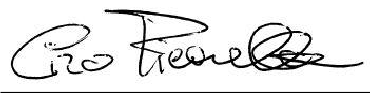 11RISCHI ESTEMPORANEI RILEVATI DURANTE LE ATTIVITA’, MISURE DI PREVENZIONE E PROTEZIONE ED ANNOTAZIONI VARIE (DA COMPILARE A CURA DEI DOCENTI ACCOMPAGNATORI)12Salerno, lì	/	/ 	Il Dirigente scolastico  	                                                             I docenti accompagnatori  		NOME ______________COGNOME ___________________FIRMA_____________________NOME ______________COGNOME ___________________FIRMA_____________________NOME ______________COGNOME ___________________FIRMA_____________________NOME ______________COGNOME ___________________FIRMA_____________________NOME ______________COGNOME ___________________FIRMA_____________________NOME ______________COGNOME ___________________FIRMA_____________________NOME ______________COGNOME ___________________FIRMA_____________________